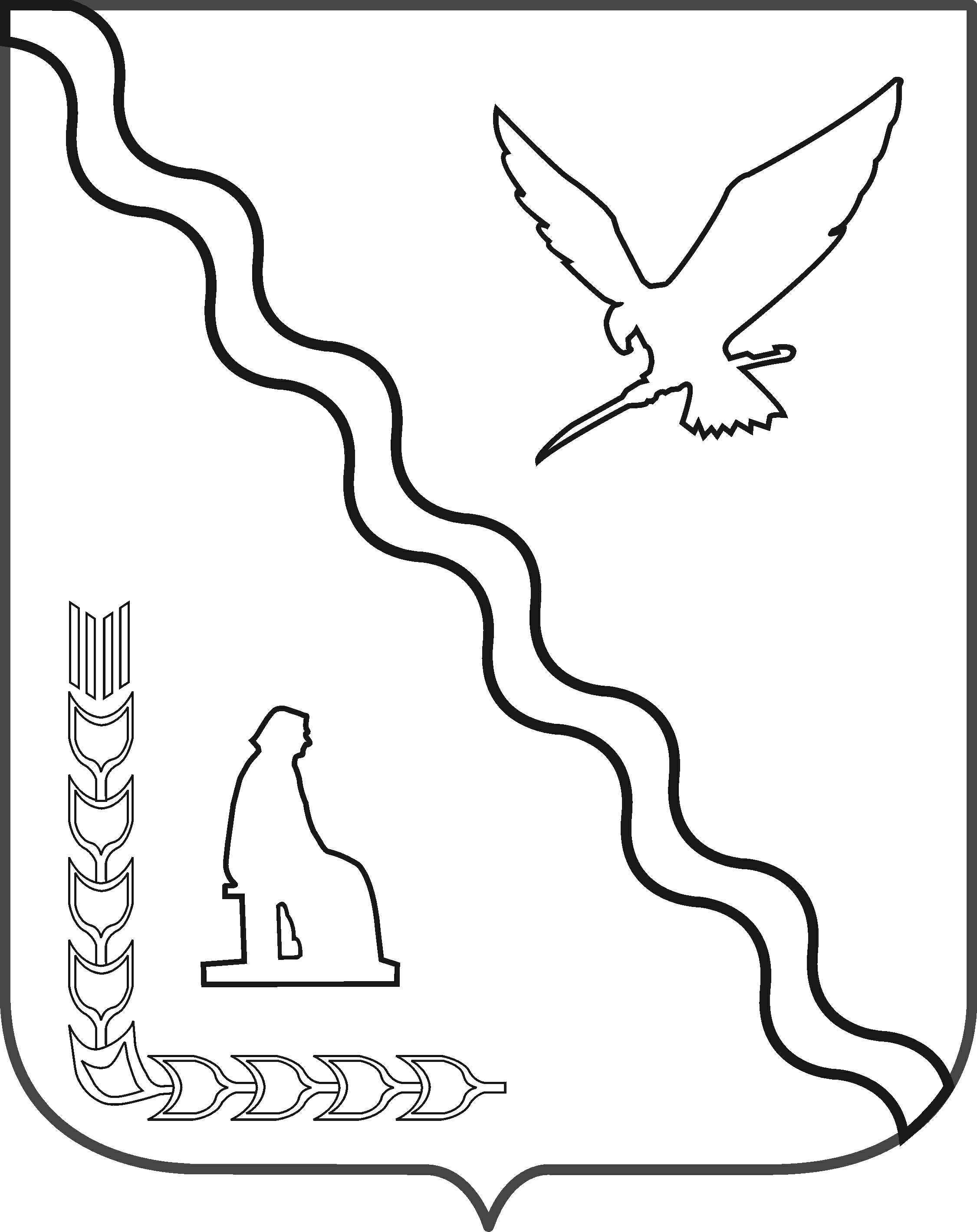 АДМИНИСТРАЦИЯ НОВОЛЕНИНСКОГО СЕЛЬСКОГО ПОСЕЛЕНИЯ  ТИМАШЕВСКОГО  РАЙОНАП О С Т А Н О В Л Е Н И Еот 31.10.2013                                                                       № 77хутор ЛенинскийОб утверждении  плана проведения проверок на территории Новоленинского сельского поселения Тимашевского района в рамках муниципального земельного контроля на 2014 год  В целях осуществления муниципального земельного контроля на территории Новоленинского сельского поселения Тимашевского района, руководствуясь статьей 72 Земельного кодекса Российской Федерации, Федеральным законом от 6 октября 2003 года № 131 « Об общих принципах организации местного самоуправления в Российской Федерации», Законом Краснодарского края от 5 ноября 2002 года № 532 «Об основах урегулирования земельных отношений в Краснодарском крае»  решением  совета Новоленинского сельского поселения Тимашевыского района второго созыва № 93 от 23 июня 2011года « Об утверждении Положения о муниципальном земельном контроле на территории Новоленинского сельского поселения Тимашевского района» в соответствии  с п.5 ст. 9 Федерального закона от 26.12.2008 № 294-ФЗ « о защите прав юридических лиц и индивидуальных предпринимателей  при осуществлении государственного контроля (надзора) и муниципального контроля»,  п о с т а н о в л я ю:Утвердить  план проведения  проверок  на территории Новоленинского сельского поселения Тимашевского района в рамках муниципального земельного контроля на 2014 год (прилагается).  Разместить настоящее постановление на официальном сайте администрации Новоленинского сельского поселения Тимашевского района и  в информационно-коммуникационной сети «Интернет». Контроль за исполнением настоящего постановления возложить на специалиста 2 категории Данилькину Г.К.        Постановление вступает в силу со дня его подписания.Глава Новоленинского сельского поселения Тимашевского района	                                                     Е.И.Мальченко